ALLAHABAD MEDICAL ASSOCIATION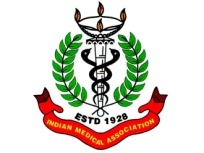 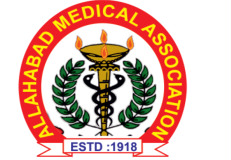 						(BRANCH OF IMA)        FULL NAME:PhotoPhotoPhotoPhotoPhotoPhotoPhotoPhotoMCI REGISTRATION  No.                           MCI REGISTRATION  No.                           MCI REGISTRATION  No.                           MCI REGISTRATION  No.                           MCI REGISTRATION  No.                           MCI REGISTRATION  No.                           MCI REGISTRATION  No.                           MCI REGISTRATION  No.                           MCI REGISTRATION  No.                           MCI REGISTRATION  No.                           MCI REGISTRATION  No.                           MCI REGISTRATION  No.                           MCI REGISTRATION  No.                           MCI REGISTRATION  No.                           MCI REGISTRATION  No.                           MCI REGISTRATION  No.                           MCI REGISTRATION  No.                           MCI REGISTRATION  No.                           MCI REGISTRATION  No.                           MCI REGISTRATION  No.                           MCI REGISTRATION  No.                           BLOOD GROUP                BLOOD GROUP                BLOOD GROUP                BLOOD GROUP                BLOOD GROUP                BLOOD GROUP                BLOOD GROUP                BLOOD GROUP                BLOOD GROUP                DATE OF BIRTHDATE OF BIRTHDATE OF BIRTHDATE OF BIRTHDATE OF BIRTHDATE OF BIRTHPhotoPhotoPhotoPhotoPhotoPhotoPhotoPhotoSPOUSE NAMESPOUSE NAMESPOUSE NAMESPOUSE NAMESPOUSE NAMESPOUSE NAMESPOUSE NAMESPOUSE NAMESPOUSE NAMESPOUSE NAMESPOUSE NAMESPOUSE NAMESPOUSE NAMESPOUSE NAMESPOUSE NAMESPOUSE NAMESPOUSE NAMESPOUSE NAMESPOUSE NAMESPOUSE NAMESPOUSE NAMESPOUSE NAMESPOUSE NAMESPOUSE NAMESPOUSE NAMESPOUSE NAMESPOUSE NAMESPOUSE NAMESPOUSE NAMESPOUSE NAMESPOUSE NAMESPOUSE NAMESPOUSE NAMESPOUSE NAMESPOUSE NAMESPOUSE NAMESPOUSE NAMESPOUSE NAMESPOUSE NAMESPOUSE NAMEDate and month of birthDate and month of birthDate and month of birthDate and month of birthDate and month of birthDate and month of birthDate and month of birthDate and month of birthDate and month of birthDate and month of birthWedding AnniversaryWedding AnniversaryWedding AnniversaryWedding AnniversaryWedding AnniversaryWedding AnniversaryWedding AnniversaryWedding AnniversaryWedding AnniversaryWedding AnniversaryWedding AnniversaryWedding AnniversaryWedding AnniversaryWedding AnniversaryWedding AnniversaryWedding AnniversaryCHILD'S FIRST NAME									DATE OF BIRTHCHILD'S FIRST NAME									DATE OF BIRTHCHILD'S FIRST NAME									DATE OF BIRTHCHILD'S FIRST NAME									DATE OF BIRTHCHILD'S FIRST NAME									DATE OF BIRTHCHILD'S FIRST NAME									DATE OF BIRTHCHILD'S FIRST NAME									DATE OF BIRTHCHILD'S FIRST NAME									DATE OF BIRTHCHILD'S FIRST NAME									DATE OF BIRTHCHILD'S FIRST NAME									DATE OF BIRTHCHILD'S FIRST NAME									DATE OF BIRTHCHILD'S FIRST NAME									DATE OF BIRTHCHILD'S FIRST NAME									DATE OF BIRTHCHILD'S FIRST NAME									DATE OF BIRTHCHILD'S FIRST NAME									DATE OF BIRTHCHILD'S FIRST NAME									DATE OF BIRTHCHILD'S FIRST NAME									DATE OF BIRTHCHILD'S FIRST NAME									DATE OF BIRTHCHILD'S FIRST NAME									DATE OF BIRTHCHILD'S FIRST NAME									DATE OF BIRTHCHILD'S FIRST NAME									DATE OF BIRTHCHILD'S FIRST NAME									DATE OF BIRTHCHILD'S FIRST NAME									DATE OF BIRTHCHILD'S FIRST NAME									DATE OF BIRTHCHILD'S FIRST NAME									DATE OF BIRTHCHILD'S FIRST NAME									DATE OF BIRTHCHILD'S FIRST NAME									DATE OF BIRTHCHILD'S FIRST NAME									DATE OF BIRTHCHILD'S FIRST NAME									DATE OF BIRTHCHILD'S FIRST NAME									DATE OF BIRTHCHILD'S FIRST NAME									DATE OF BIRTHCHILD'S FIRST NAME									DATE OF BIRTHCHILD'S FIRST NAME									DATE OF BIRTHCHILD'S FIRST NAME									DATE OF BIRTHCHILD'S FIRST NAME									DATE OF BIRTHCHILD'S FIRST NAME									DATE OF BIRTHCHILD'S FIRST NAME									DATE OF BIRTHCHILD'S FIRST NAME									DATE OF BIRTHCHILD'S FIRST NAME									DATE OF BIRTHCHILD'S FIRST NAME									DATE OF BIRTH1234RESIDENTIAL ADDRESS:RESIDENTIAL ADDRESS:RESIDENTIAL ADDRESS:RESIDENTIAL ADDRESS:RESIDENTIAL ADDRESS:RESIDENTIAL ADDRESS:RESIDENTIAL ADDRESS:RESIDENTIAL ADDRESS:RESIDENTIAL ADDRESS:RESIDENTIAL ADDRESS:RESIDENTIAL ADDRESS:RESIDENTIAL ADDRESS:RESIDENTIAL ADDRESS:RESIDENTIAL ADDRESS:RESIDENTIAL ADDRESS:RESIDENTIAL ADDRESS:RESIDENTIAL ADDRESS:RESIDENTIAL ADDRESS:RESIDENTIAL ADDRESS:RESIDENTIAL ADDRESS:RESIDENTIAL ADDRESS:RESIDENTIAL ADDRESS:RESIDENTIAL ADDRESS:RESIDENTIAL ADDRESS:RESIDENTIAL ADDRESS:RESIDENTIAL ADDRESS:RESIDENTIAL ADDRESS:RESIDENTIAL ADDRESS:RESIDENTIAL ADDRESS:RESIDENTIAL ADDRESS:RESIDENTIAL ADDRESS:RESIDENTIAL ADDRESS:RESIDENTIAL ADDRESS:RESIDENTIAL ADDRESS:RESIDENTIAL ADDRESS:RESIDENTIAL ADDRESS:RESIDENTIAL ADDRESS:RESIDENTIAL ADDRESS:RESIDENTIAL ADDRESS:RESIDENTIAL ADDRESS:PROFESSIONAL ADDRESS      □ HOSPITAL □ CLINIC  □ CGHS □ RAILWAYS □ UPPMHS Please tick (√ )                         □ OTHER  (Please specify) ..................................................              PROFESSIONAL ADDRESS      □ HOSPITAL □ CLINIC  □ CGHS □ RAILWAYS □ UPPMHS Please tick (√ )                         □ OTHER  (Please specify) ..................................................              PROFESSIONAL ADDRESS      □ HOSPITAL □ CLINIC  □ CGHS □ RAILWAYS □ UPPMHS Please tick (√ )                         □ OTHER  (Please specify) ..................................................              PROFESSIONAL ADDRESS      □ HOSPITAL □ CLINIC  □ CGHS □ RAILWAYS □ UPPMHS Please tick (√ )                         □ OTHER  (Please specify) ..................................................              PROFESSIONAL ADDRESS      □ HOSPITAL □ CLINIC  □ CGHS □ RAILWAYS □ UPPMHS Please tick (√ )                         □ OTHER  (Please specify) ..................................................              PROFESSIONAL ADDRESS      □ HOSPITAL □ CLINIC  □ CGHS □ RAILWAYS □ UPPMHS Please tick (√ )                         □ OTHER  (Please specify) ..................................................              PROFESSIONAL ADDRESS      □ HOSPITAL □ CLINIC  □ CGHS □ RAILWAYS □ UPPMHS Please tick (√ )                         □ OTHER  (Please specify) ..................................................              PROFESSIONAL ADDRESS      □ HOSPITAL □ CLINIC  □ CGHS □ RAILWAYS □ UPPMHS Please tick (√ )                         □ OTHER  (Please specify) ..................................................              PROFESSIONAL ADDRESS      □ HOSPITAL □ CLINIC  □ CGHS □ RAILWAYS □ UPPMHS Please tick (√ )                         □ OTHER  (Please specify) ..................................................              PROFESSIONAL ADDRESS      □ HOSPITAL □ CLINIC  □ CGHS □ RAILWAYS □ UPPMHS Please tick (√ )                         □ OTHER  (Please specify) ..................................................              PROFESSIONAL ADDRESS      □ HOSPITAL □ CLINIC  □ CGHS □ RAILWAYS □ UPPMHS Please tick (√ )                         □ OTHER  (Please specify) ..................................................              PROFESSIONAL ADDRESS      □ HOSPITAL □ CLINIC  □ CGHS □ RAILWAYS □ UPPMHS Please tick (√ )                         □ OTHER  (Please specify) ..................................................              PROFESSIONAL ADDRESS      □ HOSPITAL □ CLINIC  □ CGHS □ RAILWAYS □ UPPMHS Please tick (√ )                         □ OTHER  (Please specify) ..................................................              PROFESSIONAL ADDRESS      □ HOSPITAL □ CLINIC  □ CGHS □ RAILWAYS □ UPPMHS Please tick (√ )                         □ OTHER  (Please specify) ..................................................              PROFESSIONAL ADDRESS      □ HOSPITAL □ CLINIC  □ CGHS □ RAILWAYS □ UPPMHS Please tick (√ )                         □ OTHER  (Please specify) ..................................................              PROFESSIONAL ADDRESS      □ HOSPITAL □ CLINIC  □ CGHS □ RAILWAYS □ UPPMHS Please tick (√ )                         □ OTHER  (Please specify) ..................................................              PROFESSIONAL ADDRESS      □ HOSPITAL □ CLINIC  □ CGHS □ RAILWAYS □ UPPMHS Please tick (√ )                         □ OTHER  (Please specify) ..................................................              PROFESSIONAL ADDRESS      □ HOSPITAL □ CLINIC  □ CGHS □ RAILWAYS □ UPPMHS Please tick (√ )                         □ OTHER  (Please specify) ..................................................              PROFESSIONAL ADDRESS      □ HOSPITAL □ CLINIC  □ CGHS □ RAILWAYS □ UPPMHS Please tick (√ )                         □ OTHER  (Please specify) ..................................................              PROFESSIONAL ADDRESS      □ HOSPITAL □ CLINIC  □ CGHS □ RAILWAYS □ UPPMHS Please tick (√ )                         □ OTHER  (Please specify) ..................................................              PROFESSIONAL ADDRESS      □ HOSPITAL □ CLINIC  □ CGHS □ RAILWAYS □ UPPMHS Please tick (√ )                         □ OTHER  (Please specify) ..................................................              PROFESSIONAL ADDRESS      □ HOSPITAL □ CLINIC  □ CGHS □ RAILWAYS □ UPPMHS Please tick (√ )                         □ OTHER  (Please specify) ..................................................              PROFESSIONAL ADDRESS      □ HOSPITAL □ CLINIC  □ CGHS □ RAILWAYS □ UPPMHS Please tick (√ )                         □ OTHER  (Please specify) ..................................................              PROFESSIONAL ADDRESS      □ HOSPITAL □ CLINIC  □ CGHS □ RAILWAYS □ UPPMHS Please tick (√ )                         □ OTHER  (Please specify) ..................................................              PROFESSIONAL ADDRESS      □ HOSPITAL □ CLINIC  □ CGHS □ RAILWAYS □ UPPMHS Please tick (√ )                         □ OTHER  (Please specify) ..................................................              PROFESSIONAL ADDRESS      □ HOSPITAL □ CLINIC  □ CGHS □ RAILWAYS □ UPPMHS Please tick (√ )                         □ OTHER  (Please specify) ..................................................              PROFESSIONAL ADDRESS      □ HOSPITAL □ CLINIC  □ CGHS □ RAILWAYS □ UPPMHS Please tick (√ )                         □ OTHER  (Please specify) ..................................................              PROFESSIONAL ADDRESS      □ HOSPITAL □ CLINIC  □ CGHS □ RAILWAYS □ UPPMHS Please tick (√ )                         □ OTHER  (Please specify) ..................................................              PROFESSIONAL ADDRESS      □ HOSPITAL □ CLINIC  □ CGHS □ RAILWAYS □ UPPMHS Please tick (√ )                         □ OTHER  (Please specify) ..................................................              PROFESSIONAL ADDRESS      □ HOSPITAL □ CLINIC  □ CGHS □ RAILWAYS □ UPPMHS Please tick (√ )                         □ OTHER  (Please specify) ..................................................              PROFESSIONAL ADDRESS      □ HOSPITAL □ CLINIC  □ CGHS □ RAILWAYS □ UPPMHS Please tick (√ )                         □ OTHER  (Please specify) ..................................................              PROFESSIONAL ADDRESS      □ HOSPITAL □ CLINIC  □ CGHS □ RAILWAYS □ UPPMHS Please tick (√ )                         □ OTHER  (Please specify) ..................................................              PROFESSIONAL ADDRESS      □ HOSPITAL □ CLINIC  □ CGHS □ RAILWAYS □ UPPMHS Please tick (√ )                         □ OTHER  (Please specify) ..................................................              PROFESSIONAL ADDRESS      □ HOSPITAL □ CLINIC  □ CGHS □ RAILWAYS □ UPPMHS Please tick (√ )                         □ OTHER  (Please specify) ..................................................              PROFESSIONAL ADDRESS      □ HOSPITAL □ CLINIC  □ CGHS □ RAILWAYS □ UPPMHS Please tick (√ )                         □ OTHER  (Please specify) ..................................................              PROFESSIONAL ADDRESS      □ HOSPITAL □ CLINIC  □ CGHS □ RAILWAYS □ UPPMHS Please tick (√ )                         □ OTHER  (Please specify) ..................................................              PROFESSIONAL ADDRESS      □ HOSPITAL □ CLINIC  □ CGHS □ RAILWAYS □ UPPMHS Please tick (√ )                         □ OTHER  (Please specify) ..................................................              PROFESSIONAL ADDRESS      □ HOSPITAL □ CLINIC  □ CGHS □ RAILWAYS □ UPPMHS Please tick (√ )                         □ OTHER  (Please specify) ..................................................              PROFESSIONAL ADDRESS      □ HOSPITAL □ CLINIC  □ CGHS □ RAILWAYS □ UPPMHS Please tick (√ )                         □ OTHER  (Please specify) ..................................................              PROFESSIONAL ADDRESS      □ HOSPITAL □ CLINIC  □ CGHS □ RAILWAYS □ UPPMHS Please tick (√ )                         □ OTHER  (Please specify) ..................................................               COLLEGE AND YEAR OF ADMISSION COLLEGE AND YEAR OF ADMISSION COLLEGE AND YEAR OF ADMISSION COLLEGE AND YEAR OF ADMISSION COLLEGE AND YEAR OF ADMISSION COLLEGE AND YEAR OF ADMISSION COLLEGE AND YEAR OF ADMISSION COLLEGE AND YEAR OF ADMISSION COLLEGE AND YEAR OF ADMISSION COLLEGE AND YEAR OF ADMISSION COLLEGE AND YEAR OF ADMISSION COLLEGE AND YEAR OF ADMISSION COLLEGE AND YEAR OF ADMISSION COLLEGE AND YEAR OF ADMISSION COLLEGE AND YEAR OF ADMISSION COLLEGE AND YEAR OF ADMISSION COLLEGE AND YEAR OF ADMISSION COLLEGE AND YEAR OF ADMISSION COLLEGE AND YEAR OF ADMISSION COLLEGE AND YEAR OF ADMISSION COLLEGE AND YEAR OF ADMISSION COLLEGE AND YEAR OF ADMISSION COLLEGE AND YEAR OF ADMISSION COLLEGE AND YEAR OF ADMISSION COLLEGE AND YEAR OF ADMISSION COLLEGE AND YEAR OF ADMISSION COLLEGE AND YEAR OF ADMISSION COLLEGE AND YEAR OF ADMISSION COLLEGE AND YEAR OF ADMISSION COLLEGE AND YEAR OF ADMISSION COLLEGE AND YEAR OF ADMISSION COLLEGE AND YEAR OF ADMISSION COLLEGE AND YEAR OF ADMISSION COLLEGE AND YEAR OF ADMISSION COLLEGE AND YEAR OF ADMISSION COLLEGE AND YEAR OF ADMISSION COLLEGE AND YEAR OF ADMISSION COLLEGE AND YEAR OF ADMISSION COLLEGE AND YEAR OF ADMISSION COLLEGE AND YEAR OF ADMISSIONMBBSMBBSMBBSMBBSMBBSMBBSPGPGPGPGPGPGM.Ch/D.M.M.Ch/D.M.M.Ch/D.M.M.Ch/D.M.M.Ch/D.M.M.Ch/D.M.FIELD OF SPECIALIZATIONFIELD OF SPECIALIZATIONFIELD OF SPECIALIZATIONFIELD OF SPECIALIZATIONFIELD OF SPECIALIZATIONFIELD OF SPECIALIZATIONFIELD OF SPECIALIZATIONFIELD OF SPECIALIZATIONFIELD OF SPECIALIZATIONFIELD OF SPECIALIZATIONFIELD OF SPECIALIZATIONFIELD OF SPECIALIZATIONMobile No. Mobile No. Mobile No. Mobile No. WHATSAPP NO.WHATSAPP NO.WHATSAPP NO.WHATSAPP NO.WHATSAPP NO.WHATSAPP NO.WHATSAPP NO.EMAIL:EMAIL:EMAIL:EMAIL:EMAIL:IMA MEMBERSHIP NO. IMA MEMBERSHIP NO. IMA MEMBERSHIP NO. IMA MEMBERSHIP NO. IMA MEMBERSHIP NO. IMA MEMBERSHIP NO. IMA MEMBERSHIP NO. IMA MEMBERSHIP NO. IMA MEMBERSHIP NO. IMA MEMBERSHIP NO. IMA MEMBERSHIP NO. IMA MEMBERSHIP NO. IMA MEMBERSHIP NO. IMA MEMBERSHIP NO. IMA MEMBERSHIP NO. IMA MEMBERSHIP NO. IMA MEMBERSHIP NO. IMA MEMBERSHIP NO. IMA MEMBERSHIP NO. IMA MEMBERSHIP NO. IMA MEMBERSHIP NO. IMA MEMBERSHIP NO. IMA MEMBERSHIP NO. IMA MEMBERSHIP NO. IMA MEMBERSHIP NO. IMA MEMBERSHIP NO. IMA MEMBERSHIP NO. IMA MEMBERSHIP NO. IMA MEMBERSHIP NO. IMA MEMBERSHIP NO. IMA MEMBERSHIP NO. IMA MEMBERSHIP NO. IMA MEMBERSHIP NO. IMA MEMBERSHIP NO. IMA MEMBERSHIP NO. IMA MEMBERSHIP NO. IMA MEMBERSHIP NO. IMA MEMBERSHIP NO. IMA MEMBERSHIP NO. IMA MEMBERSHIP NO. Any other AMA member in the family. Any other AMA member in the family. Any other AMA member in the family. Any other AMA member in the family. Any other AMA member in the family. Any other AMA member in the family. Any other AMA member in the family. Any other AMA member in the family. Any other AMA member in the family. Any other AMA member in the family. Any other AMA member in the family. Any other AMA member in the family. Any other AMA member in the family. Any other AMA member in the family. Any other AMA member in the family. Any other AMA member in the family. Any other AMA member in the family. Any other AMA member in the family. Any other AMA member in the family. Any other AMA member in the family. Any other AMA member in the family. Any other AMA member in the family. Any other AMA member in the family. Any other AMA member in the family. Any other AMA member in the family. Any other AMA member in the family. Any other AMA member in the family. Any other AMA member in the family. Any other AMA member in the family. Any other AMA member in the family. Any other AMA member in the family. Any other AMA member in the family. Any other AMA member in the family. Any other AMA member in the family. Any other AMA member in the family. Any other AMA member in the family. Any other AMA member in the family. Any other AMA member in the family. Any other AMA member in the family. Any other AMA member in the family. Name Name Name Name Name Name RelationRelationRelationRelationRelationRelationPLEASE FURNISH DETAILS IN CAPITAL LETTERS AND SEND IT ALONG WITH YOUR PHOTO on Email: amaprayagraj@gmail.comPLEASE FURNISH DETAILS IN CAPITAL LETTERS AND SEND IT ALONG WITH YOUR PHOTO on Email: amaprayagraj@gmail.comPLEASE FURNISH DETAILS IN CAPITAL LETTERS AND SEND IT ALONG WITH YOUR PHOTO on Email: amaprayagraj@gmail.comPLEASE FURNISH DETAILS IN CAPITAL LETTERS AND SEND IT ALONG WITH YOUR PHOTO on Email: amaprayagraj@gmail.comPLEASE FURNISH DETAILS IN CAPITAL LETTERS AND SEND IT ALONG WITH YOUR PHOTO on Email: amaprayagraj@gmail.comPLEASE FURNISH DETAILS IN CAPITAL LETTERS AND SEND IT ALONG WITH YOUR PHOTO on Email: amaprayagraj@gmail.comPLEASE FURNISH DETAILS IN CAPITAL LETTERS AND SEND IT ALONG WITH YOUR PHOTO on Email: amaprayagraj@gmail.comPLEASE FURNISH DETAILS IN CAPITAL LETTERS AND SEND IT ALONG WITH YOUR PHOTO on Email: amaprayagraj@gmail.comPLEASE FURNISH DETAILS IN CAPITAL LETTERS AND SEND IT ALONG WITH YOUR PHOTO on Email: amaprayagraj@gmail.comPLEASE FURNISH DETAILS IN CAPITAL LETTERS AND SEND IT ALONG WITH YOUR PHOTO on Email: amaprayagraj@gmail.comPLEASE FURNISH DETAILS IN CAPITAL LETTERS AND SEND IT ALONG WITH YOUR PHOTO on Email: amaprayagraj@gmail.comPLEASE FURNISH DETAILS IN CAPITAL LETTERS AND SEND IT ALONG WITH YOUR PHOTO on Email: amaprayagraj@gmail.comPLEASE FURNISH DETAILS IN CAPITAL LETTERS AND SEND IT ALONG WITH YOUR PHOTO on Email: amaprayagraj@gmail.comPLEASE FURNISH DETAILS IN CAPITAL LETTERS AND SEND IT ALONG WITH YOUR PHOTO on Email: amaprayagraj@gmail.comPLEASE FURNISH DETAILS IN CAPITAL LETTERS AND SEND IT ALONG WITH YOUR PHOTO on Email: amaprayagraj@gmail.comPLEASE FURNISH DETAILS IN CAPITAL LETTERS AND SEND IT ALONG WITH YOUR PHOTO on Email: amaprayagraj@gmail.comPLEASE FURNISH DETAILS IN CAPITAL LETTERS AND SEND IT ALONG WITH YOUR PHOTO on Email: amaprayagraj@gmail.comPLEASE FURNISH DETAILS IN CAPITAL LETTERS AND SEND IT ALONG WITH YOUR PHOTO on Email: amaprayagraj@gmail.comPLEASE FURNISH DETAILS IN CAPITAL LETTERS AND SEND IT ALONG WITH YOUR PHOTO on Email: amaprayagraj@gmail.comPLEASE FURNISH DETAILS IN CAPITAL LETTERS AND SEND IT ALONG WITH YOUR PHOTO on Email: amaprayagraj@gmail.comPLEASE FURNISH DETAILS IN CAPITAL LETTERS AND SEND IT ALONG WITH YOUR PHOTO on Email: amaprayagraj@gmail.comPLEASE FURNISH DETAILS IN CAPITAL LETTERS AND SEND IT ALONG WITH YOUR PHOTO on Email: amaprayagraj@gmail.comPLEASE FURNISH DETAILS IN CAPITAL LETTERS AND SEND IT ALONG WITH YOUR PHOTO on Email: amaprayagraj@gmail.comPLEASE FURNISH DETAILS IN CAPITAL LETTERS AND SEND IT ALONG WITH YOUR PHOTO on Email: amaprayagraj@gmail.comPLEASE FURNISH DETAILS IN CAPITAL LETTERS AND SEND IT ALONG WITH YOUR PHOTO on Email: amaprayagraj@gmail.comPLEASE FURNISH DETAILS IN CAPITAL LETTERS AND SEND IT ALONG WITH YOUR PHOTO on Email: amaprayagraj@gmail.comPLEASE FURNISH DETAILS IN CAPITAL LETTERS AND SEND IT ALONG WITH YOUR PHOTO on Email: amaprayagraj@gmail.comPLEASE FURNISH DETAILS IN CAPITAL LETTERS AND SEND IT ALONG WITH YOUR PHOTO on Email: amaprayagraj@gmail.comPLEASE FURNISH DETAILS IN CAPITAL LETTERS AND SEND IT ALONG WITH YOUR PHOTO on Email: amaprayagraj@gmail.comPLEASE FURNISH DETAILS IN CAPITAL LETTERS AND SEND IT ALONG WITH YOUR PHOTO on Email: amaprayagraj@gmail.comPLEASE FURNISH DETAILS IN CAPITAL LETTERS AND SEND IT ALONG WITH YOUR PHOTO on Email: amaprayagraj@gmail.comPLEASE FURNISH DETAILS IN CAPITAL LETTERS AND SEND IT ALONG WITH YOUR PHOTO on Email: amaprayagraj@gmail.comPLEASE FURNISH DETAILS IN CAPITAL LETTERS AND SEND IT ALONG WITH YOUR PHOTO on Email: amaprayagraj@gmail.comPLEASE FURNISH DETAILS IN CAPITAL LETTERS AND SEND IT ALONG WITH YOUR PHOTO on Email: amaprayagraj@gmail.comPLEASE FURNISH DETAILS IN CAPITAL LETTERS AND SEND IT ALONG WITH YOUR PHOTO on Email: amaprayagraj@gmail.comPLEASE FURNISH DETAILS IN CAPITAL LETTERS AND SEND IT ALONG WITH YOUR PHOTO on Email: amaprayagraj@gmail.comPLEASE FURNISH DETAILS IN CAPITAL LETTERS AND SEND IT ALONG WITH YOUR PHOTO on Email: amaprayagraj@gmail.comPLEASE FURNISH DETAILS IN CAPITAL LETTERS AND SEND IT ALONG WITH YOUR PHOTO on Email: amaprayagraj@gmail.comPLEASE FURNISH DETAILS IN CAPITAL LETTERS AND SEND IT ALONG WITH YOUR PHOTO on Email: amaprayagraj@gmail.comPLEASE FURNISH DETAILS IN CAPITAL LETTERS AND SEND IT ALONG WITH YOUR PHOTO on Email: amaprayagraj@gmail.com